            КАРАР                                                                  ПОСТАНОВЛЕНИЕ «09» Fинуар 2023 й.                          № 1                    «09» января 2023 г.Об исключении муниципальной услуги из реестра и утверждении реестра муниципальных услуг, предоставляемых администрацией сельского поселения Тузлукушевский сельсовет муниципального района Белебеевский район Республики Башкортостан              В соответствии с принятием Федерального закона от 20.07.2020 № 239-ФЭ «О внесении изменений в Федеральный закон «Об автомобильных дорогах и о внесении изменений в отдельные законодательные акты Российской Федерации», в части, касающейся весового и габаритного контроля транспортных средств» и в связи с отменой постановления главы сельского поселения Тузлукушевский сельсовет муниципального района Белебеевский район Республики Башкортостан от 15 декабря 2021 года № 60 «Об утверждении Административного регламента предоставления муниципальной услуги «Выдача специальных разрешений на движение по автомобильным дорогам транспортных средств, осуществляющих перевозки тяжеловесных и (или) крупногабаритных грузов по маршрутам, проходящим полностью или частично по дорогам местного значения в границах муниципального образования» в  сельском поселении Тузлукушевский сельсовет муниципального образования Белебеевский район Республики Башкортостан»» с 01.01.2023 г.,    п о с т а н о в л я ю:       1. Исключить из реестра муниципальных услуг администрации сельского поселение Тузлукушевский сельсовет муниципального района Белебеевский район Республики Башкортостан – муниципальную услугу «Об утверждении Административного регламента предоставления муниципальной услуги «Выдача специальных разрешений на движение по автомобильным дорогам транспортных средств, осуществляющих перевозки тяжеловесных и (или) крупногабаритных грузов по маршрутам, проходящим полностью или частично по дорогам местного значения в границах муниципального образования» в  сельском поселении Тузлукушевский сельсовет муниципального образования Белебеевский район Республики Башкортостан»».         2. Утвердить реестр муниципальных услуг, предоставляемых Администрацией сельского поселения Тузлукушевский сельсовет муниципального района Белебеевский район Республики Башкортостан в новой редакции, согласно приложения.       3. Обнародовать настоящее постановление на информационном стенде в здании Администрации сельского поселения Тузлукушевский сельсовет и разместить на официальном сайте сельского поселения Тузлукушевский сельсовет муниципального района Белебеевский район Республики Башкортостан в сети Интернет.     4. Контроль за исполнением настоящего постановления оставляю за собой.Глава сельского поселения                                                              Л.М.Харисова      БАШKОРТОСТАН   РЕСПУБЛИКАҺЫБƏЛƏБƏЙ  РАЙОНЫ МУНИЦИПАЛЬ РАЙОНЫНЫҢ        ТУЗЛЫКЫУЫШ   АУЫЛ  СОВЕТЫ   АУЫЛ  БИЛӘМӘҺЕ  ХАКИМИЯТЕ  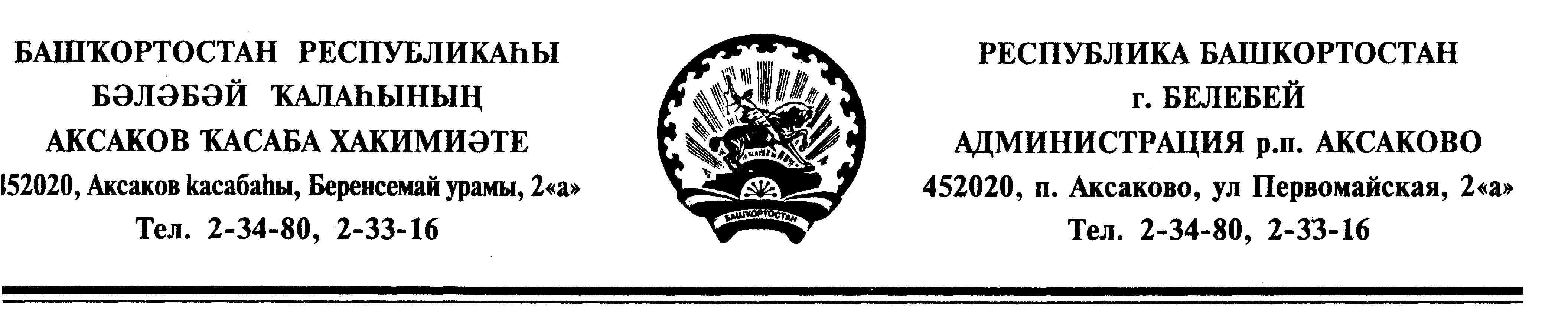 АДМИНИСТРАЦИЯСЕЛЬСКОГО ПОСЕЛЕНИЯ ТУЗЛУКУШЕВСКИЙ СЕЛЬСОВЕТМУНИЦИПАЛЬНОГО РАЙОНАБЕЛЕБЕЕВСКИЙ РАЙОНРЕСПУБЛИКИ БАШКОРТОСТАН